Inizia le note qui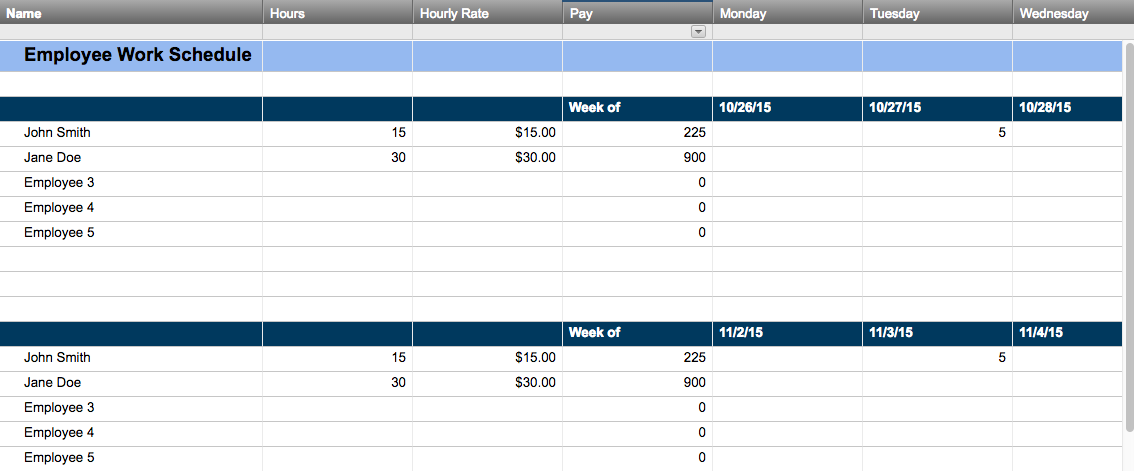 PROGRAMMA SETTIMANALEPROGRAMMA SETTIMANALEPROGRAMMA SETTIMANALEPROGRAMMA SETTIMANALEPROGRAMMA SETTIMANALEPROGRAMMA SETTIMANALEPROGRAMMA SETTIMANALEINIZIO SETTIMANA:INIZIO SETTIMANA:NOME:DATTEROORARIOLUNMARMERGIOVENN O T E S    N O T E S    N O T E S    N O T E S    N O T E S    N O T E S    N O T E S    Creare una pianificazione del lavoro in Smartsheet